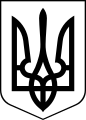 ЧОРТКІВСЬКА    МІСЬКА    РАДАВІСІМДЕСЯТ П’ЯТА СЕСІЯ ВОСЬМОГО СКЛИКАННЯРІШЕННЯ (ПРОЄКТ)30 січня 2024 року							                      №м. ЧортківПро  внесення змін до рішення сесії міської ради від 12.06.2023 №1475 «Про затвердження Програми збільшення статутного капіталу КП Благоустрій» міської ради на 2023-2026 роки» 	З метою розвитку системи комунального господарства Чортківської міської територіальної громади, безперебійної роботи комунального підприємства при виконанні поточних та аварійних робіт, покращення матеріально-технічної бази, відповідно до частини 4 статті 78, статті 135, пункту 1 статті 140 Господарського кодексу України, статті 1054 Цивільного кодексу України, Законом України «Про публічні закупівлі», керуючись статтями 25, 26, частиною 1 статті 59 Закону України «Про місцеве самоврядування в Україні», міська радаВИРІШИЛА:	1. Внести зміни до рішення сесії міської ради від 12.06.2023 №1475 «Про затвердження Програми збільшення статутного капіталу КП «Благоустрій» міської ради на 2023-2026 роки», а саме у розділі 8 Програми «Ресурсне забезпечення»:- збільшити обсяг коштів, які  пропонується залучити на виконання програми у 2023 році на 3,00 тис. грн.- зменшити обсяг коштів, які  пропонується залучити на виконання програми у 2026 році на 3,00 тис. грн., та викласти вказаний розділ в новій редакції, що додається;	2. Управлінню комунального господарства міської ради здійснити організаційну роботу щодо виконання даного рішення.3. Копію рішення направити управлінню комунального господарства міської ради, фінансовому управлінню міської ради. 	4. Контроль за організацією виконанням цього рішення доручити заступниці міського голови з питань діяльності виконавчих органів міської ради Наталії ВОЙЦЕХОВСЬКІЙ та постійній комісії міської ради з питань розвитку інфраструктури та комунального господарства. Міський голова						        Володимир ШМАТЬКОГевко П. І.Дзиндра Я. П.Войцеховська Н. М.Польний А. В.Мацевко І. А.